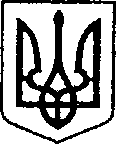 УкраїнаЧЕРНІГІВСЬКА ОБЛАСТЬ	 	Н І Ж И Н С Ь К А    М І С Ь К А    Р А Д А40 позачергова сесія VII скликання	Р І Ш Е Н Н Я	від 09 липня 2018 р.			м. Ніжин	                            №  3-40/2018Розглянувши технічну документацію з нормативної грошової оцінки земель міста Ніжина за станом на 01.01.2017 року, виготовлену Товариством  з обмеженою відповідальністю «БЮРО ОЦІНКИ» відповідно до вимог Земельного кодексу України, Закону України «Про оцінку земель», Закону України  «Про місцеве самоврядування в Україні», Ніжинська міська рада вирішила:1. Затвердити технічну документацію з нормативної грошової оцінки земель міста Ніжина за станом на 01.01.2017 року, що додається.2.  Затвердити базову вартість 1 кв.м. землі, що становить 216,47 грн./кв.м.3.  Це рішення набуває чинності з 01 січня 2019 року.4. Міськрайонному управлінню у Ніжинському районі та м. Ніжині Головного управління Держгеокадастру у Чернігівській області забезпечити видачу витягів з технічної документації про нормативну грошову оцінку окремих земельних ділянок.5. Рішення Ніжинської міської ради від 29 грудня 2010 року «Про затвердження грошової оцінки земель міста Ніжина» (5 сесія 6 скликання) та рішення Ніжинської міської ради від 15 березня 2011 року «Про внесення змін в рішення міської ради від 29 грудня 2010 року « Про затвердження грошової оцінки земель міста Ніжина» (9 сесія 6 скликання) вважати такими, що втратили чинність з 1 січня 2019 року. 6 Начальнику відділу земельних відносин Місан В.М. забезпечити оприлюднення даного рішення на сайті протягом п`яти робочих днів після його прийняття.7. Організацію виконання даного рішення покласти на першого заступника міського голови з питань діяльності виконавчих органів ради Олійника Г.М. та відділ земельних відносин.8. Контроль за виконанням даного рішення покласти на постійну комісію міської ради з питань земельних відносин, будівництва, архітектури, інвестиційного розвитку міста та децентралізації (Деркач А.П.).Міський голова		        А.В. ЛінникВізують:Секретар міської ради							В.В. Салогуб Перший заступник міського голови  з питань діяльності виконавчих органів ради 	Г.М. ОлійникПостійна комісія міської ради з питань земельних відносин, будівництва,архітектури, інвестиційного розвитку	А.П. Деркачміста та децентралізаціїНачальник відділу містобудуваннята архітектури-головний архітектор 	В.Б. МироненкоНачальник відділуземельних відносин                                                                  В.М. МісанПостійна комісія міської ради зпитань регламенту, депутатської діяльності та етикизаконності, правопорядку, антикорупційної політики,свободи слова та зв’язків з громадкістю				О.В. ЩербакНачальник відділу юридично-кадровогозабезпечення								В.О. ЛегаПро затвердження технічної
документації з нормативної
грошової оцінки земель міста
Ніжина